Вариант 8Дано: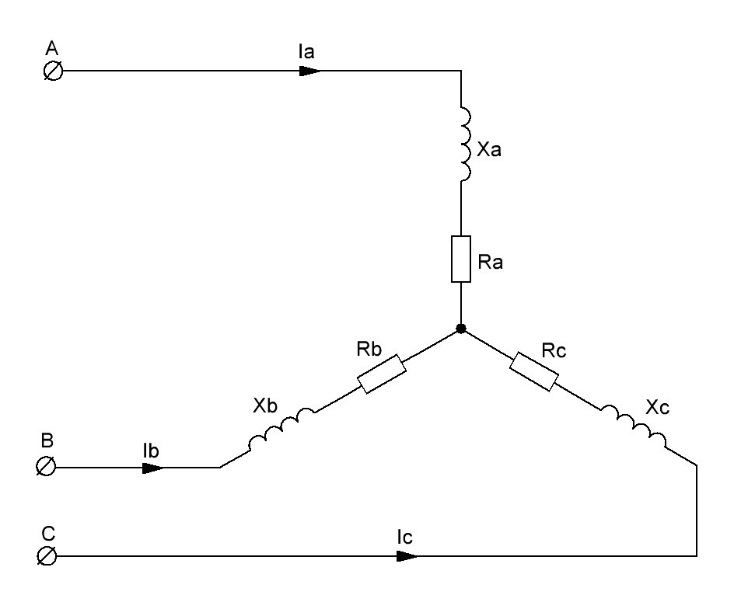 РешениеРассчитаем фазные токи. Для этого запишем фазные сопротивления цепи в комплексной форме:Определим напряжение между нулевыми точками источника и потребителя:Рассчитаем токи по закону Кирхгофа:Запишем мгновенные значения токов и напряжений:Составим баланс мощностей:Откуда находим значения активной и реактивной мощностей цепи:Построим векторную диаграмму токов и напряжений (масштаб токов – 5мА/дел, масштаб напряжений – 1 В/дел):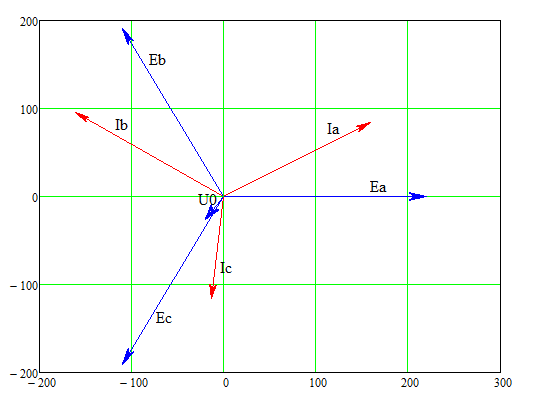 Рассчитаем цепь для случая короткого замыкания фазы А:Запишем мгновенные значения токов и напряжений:Составим баланс мощностей:Откуда находим значения активной и реактивной мощностей цепи:Построим векторную диаграмму токов и напряжений для случая короткого замыкания фазы А (масштаб токов – 10мА/дел, масштаб напряжений – 1 В/дел):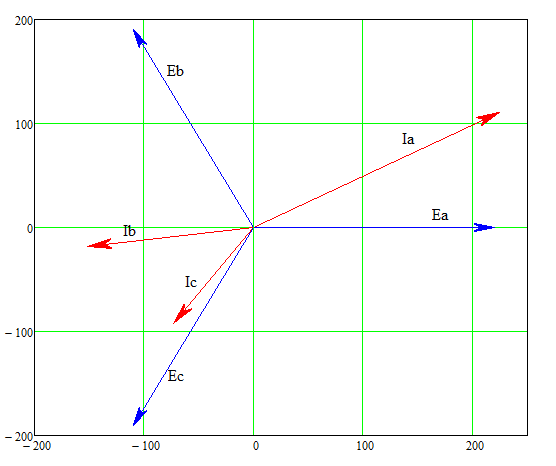 